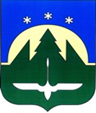 Городской округ Ханты-МансийскХанты-Мансийского автономного округа – ЮгрыДУМА ГОРОДА ХАНТЫ-МАНСИЙСКАРЕШЕНИЕ№ 86-VII РДПринято27 мая 2022 годаО   внесении   изменений  в  РешениеДумы      города     Ханты-Мансийска                        от 24 декабря 2021 года № 45-VII РД«Об    учреждении    премии    городаХанты-Мансийска            «За личный вклад   в    реализацию   общественно значимых мероприятий»Рассмотрев проект изменений в Решение Думы города Ханты-Мансийска                от 24 декабря 2021 года № 45-VII РД «Об учреждении премии города 
Ханты-Мансийска «За личный вклад в реализацию общественно значимых мероприятий», руководствуясь частью 1 статьи 69 Устава города 
Ханты-Мансийска, Дума города Ханты-Мансийска РЕШИЛА:1. Внести в приложение к Решению Думы города Ханты-Мансийска 
от 24 декабря 2021 года № 45-VII РД «Об учреждении премии города 
Ханты-Мансийска «За личный вклад в реализацию общественно значимых мероприятий»  следующие изменения:а) абзац второй пункта 2 после слова «федерального» дополнить словами 
«, регионального»;б) абзац седьмой пункта 2 изложить в следующей редакции:«мероприятия, направленные на предупреждение распространения инфекционных заболеваний или популяризацию здорового образа жизни.».2. Настоящее Решение вступает в силу после его официального опубликования.Председатель                                                                 ГлаваДумы города Ханты-Мансийска                               города Ханты-Мансийска_______________К.Л. Пенчуков                                  ____________М.П. РяшинПодписано                                                                        Подписано27 мая 2022  года                                                            27 мая 2022 года